Publicado en León el 22/03/2018 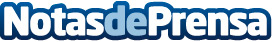 Una startup española revoluciona la Impresión 3D a nivel mundial con LION 2Un grupo de ingenieros, informáticos y expertos en innovación y tecnología de la compañía LEON-3D han logrado una auténtica revolución con su impresora 3D capaz de poner 'en jaque' a las grandes multinacionales del sectorDatos de contacto:Jesús Fernández - LEON 3DAtención de Medios de Comunicación Ion 2987178246Nota de prensa publicada en: https://www.notasdeprensa.es/una-startup-espanola-revoluciona-la-impresion_2 Categorias: Marketing Hardware Castilla y León Emprendedores E-Commerce Innovación Tecnológica http://www.notasdeprensa.es